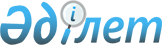 Павлодар аудандық мәслихатының (5 сайланған 32 кезектен тыс сессиясының) 2014 жылғы 25 сәуірдегі "Алушылардың жекелеген санаттары үшін атаулы күндер мен мереке күндеріне әлеуметтік көмектің мөлшерлерін белгілеу туралы" № 32/242 шешіміне өзгеріс енгізу туралы
					
			Күшін жойған
			
			
		
					Павлодар облысы Павлодар аудандық мәслихатының 2014 жылғы 07 қарашадағы № 40/297 шешімі. Павлодар облысының Әділет департаментінде 2014 жылғы 25 қарашада № 4177 болып тіркелді. Күші жойылды - Павлодар облысы Павлодар аудандық мәслихатының 2020 жылғы 23 желтоқсандағы № 78/366 (алғашқы ресми жарияланған күнінен бастап қолданысқа енгізіледі) шешімімен
      Ескерту. Күші жойылды - Павлодар облысы Павлодар аудандық мәслихатының 23.12.2020 № 78/366 (алғашқы ресми жарияланған күнінен бастап қолданысқа енгізіледі) шешімімен.
      Қазақстан Республикасының "Қазақстан Республикасындағы жергiлiктi мемлекеттiк басқару және өзiн-өзi басқару туралы" Заңының 6-бабының  2-3-тармағына, Қазақстан Республикасы Үкiметiнiң 2013 жылғы 21 мамырдағы "Әлеуметтiк көмек көрсетудiң, оның мөлшерлерiн белгiлеудiң және мұқтаж азаматтардың жекелеген санаттарының тiзбесiн айқындаудың  үлгiлiк қағидаларын бекiту туралы" № 504  қаулысына сәйкес, Павлодар аудандық мәслихаты ШЕШIМ ЕТЕДI:
      1. Павлодар аудандық мәслихатының (5 сайланған 32 кезектен тыс сессиясы) 2014 жылғы 25 сәуірдегі "Алушылардың жекелеген санаттары үшін атаулы күндер мен мереке күндеріне әлеуметтік көмектің мөлшерлерін белгілеу туралы" № 32/242 (Нормативтiк-құқықтық актiлердi мемлекеттiк тiркеу тiзiлiмiнде № 3780 тiркелген, 2014 жылғы 4 мамырдағы "Заман тынысы" аудандық газетiнiң № 19, 2014 жылғы 4 мамырдағы "Нива" аудандық газетiнiң № 19 жарияланған)  шешiмiне мынадай өзгерiс енгiзiлсiн:
       1-тармақтың алтыншы абзацында "Халықаралық мүгедектер күнiне" деген сөздерi "Қазақстан Республикасының Мүгедектер күнiне" деген сөздерiмен ауыстырылсын.
      2. Осы шешімнің орындалуын бақылау аудандық мәслихаттың әлеуметтік-экономикалық даму және бюджет мәселелері жөніндегі тұрақты комиссиясына жүктелсін.
      3. Осы шешім алғашқы ресми жарияланған күннен кейін қолданысқа енгізіледі.
					© 2012. Қазақстан Республикасы Әділет министрлігінің «Қазақстан Республикасының Заңнама және құқықтық ақпарат институты» ШЖҚ РМК
				
Сессия төрағасы,
мәслихат хатшысы
Б. Оралов